Review Assessment: Chapter 7 Goetsch Question 1 1 out of 1 points   1 out of 1 points   1 out of 1 points   1 out of 1 points   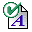 When the employer is classified by type, which one of the following methods is used to determine the premium rate? 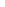   Question 2 1 out of 1 points   1 out of 1 points   1 out of 1 points   1 out of 1 points   Permanent partial disability is the condition that exists when an injured employee is not expected to recover fully.   Question 3 1 out of 1 points   1 out of 1 points   1 out of 1 points   1 out of 1 points   Insurance rates are affected by all the factors listed below except which of the following?   Question 4 1 out of 1 points   1 out of 1 points   1 out of 1 points   1 out of 1 points   All employees are covered under the workers’ compensation laws except which one of the following?   Question 5 1 out of 1 points   1 out of 1 points   1 out of 1 points   1 out of 1 points   Today, all fifty states, the District of Columbia, Guam, and Puerto Rico have workers’ compensation laws.   Question 6 1 out of 1 points   1 out of 1 points   1 out of 1 points   1 out of 1 points   Workers’ compensation was developed to allow injured employees to be compensated without the need for litigation.   Question 7 1 out of 1 points   1 out of 1 points   1 out of 1 points   1 out of 1 points   The following are all approaches used to settle a workers’ compensation claim except:   Question 8 1 out of 1 points   1 out of 1 points   1 out of 1 points   1 out of 1 points   A person who accepts a service contract to perform a specific task is considered an employee of the company.   Question 9 1 out of 1 points   1 out of 1 points   1 out of 1 points   1 out of 1 points   All workers are covered under the workers’ compensation laws.   Question 10 1 out of 1 points   1 out of 1 points   1 out of 1 points   1 out of 1 points   Workers’ compensation laws are uniform from state to state.   Question 11 1 out of 1 points   1 out of 1 points   1 out of 1 points   1 out of 1 points   Which of the following statements are problems with workers’ compensation?   Question 12 1 out of 1 points   1 out of 1 points   1 out of 1 points   1 out of 1 points   If employers go out of business, they are not liable to injured employees.   Question 13 1 out of 1 points   1 out of 1 points   1 out of 1 points   1 out of 1 points   Temporary disability is the state that exists when it is probable that an injured employee will be able to resume employment.   Question 14 1 out of 1 points   1 out of 1 points   1 out of 1 points   1 out of 1 points   There are no serious problems with workers’ compensation in the United States.   Question 15 1 out of 1 points   1 out of 1 points   1 out of 1 points   1 out of 1 points   Workers’ compensation applies when an injury can be categorized as arising out of employment or occurring in the course of employment. 